Calendário das Provas Trimestrais -2020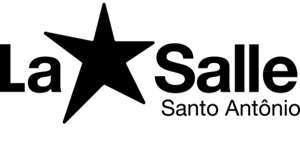 Ensino Fundamental - Anos Finais- 9º ano- Turno da Manhã1º Trimestre 20202º Trimestre 20203º Trimestre 2020 Exames Finais 2020- Turno da TardeHorários 19/053ª feira20/054ª feira21/055ª feira22/056ª feira25/052ªfeira26/053ª feira7h30minAulaAulaAulaAulaAulaAula8h20minLíngua Port.AulaAulaAulaAulaAula9h10minLíngua Port.AulaAulaAulaAulaAula10h20minLíngua InglesaCiênciasNaturezaFilosofiaMatemáticaGeografiaHistória11h10minLíngua InglesaCiênciasNaturezaFilosofiaMatemáticaGeografiaHistóriaHorários 27/085ª feira28/086ª feira31/082ª feira1º/093ª feira02/094ª feira03/095ª feira7h30minAulaAulaAulaAulaAulaAula8h20minLíngua Port.AulaAulaAulaAulaAula9h10minLíngua Port.AulaAulaAulaAulaAula10h20minLíngua InglesaCiênciasNaturezaFilosofiaMatemáticaGeografiaHistória11h10minLíngua InglesaCiênciasNaturezaFilosofiaMatemáticaGeografiaHistóriaHorários 23/112ª feira24/113ª feira25/114ª feira26/115ª feira1º/123ª feira02/124ª feira7h30minAulaAulaAulaAulaAulaAula8h20minLíngua Port.AulaAulaAulaAulaAula9h10minLíngua Port.AulaAulaAulaAulaAula10h20minLíngua InglesaCiênciasNaturezaFilosofiaMatemáticaGeografiaHistória11h10minLíngua InglesaCiênciasNaturezaFilosofiaMatemáticaGeografiaHistóriaHorários 09/124ª feira10/125ªfeira11/126ª feira14/122ªfeira 7h30minAulaAulaAulaAula8h20minGeografiaHistóriaFilosofiaLín. Inglesa9h10minGeografiaHistóriaFilosofia Lín. Inglesa10h20minCiênciasLíngua PortMatemáticaEns. Rel11h20minCiênciasLíngua PortMatemáticaAula13h30minArtes --------------------------